Publicado en murcia el 20/02/2017 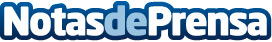 Entrevista a Fernando Candela, CEO de Iberia ExpressCon más de 20 años de experiencia a sus espaldas en el sector de la aviación, D. Fernando Candela es actualmente presidente y consejero delegado de la compañía Iberia ExpressDatos de contacto:jose info@itaerea.es902505501Nota de prensa publicada en: https://www.notasdeprensa.es/entrevista-a-fernando-candela-ceo-de-iberia Categorias: Finanzas Viaje Recursos humanos Otras Industrias http://www.notasdeprensa.es